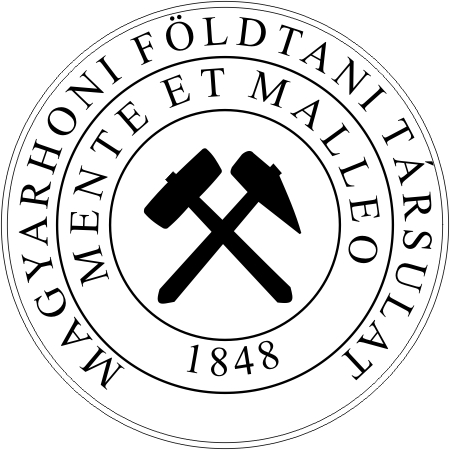 AMAGYARHONI FÖLDTANI TÁRSULATHÍRLEVELE2017.március – áprilisLetölthető:http://foldtan.huKérjük ajánlja fel személyi jövedelemadója 1%-át Társulatunknak!
Adószámunk: 19815833-2-41A MAGYARHONI FÖLDTANI TÁRSULAT2017. MÁRCIUS – ÁPRILIS HAVI HÍRLEVELE
FÁJDALOMMAL TUDATJUK, HOGY ÖRÖKRE ELTÁVOZOTTAlbert Eszer1934–2017 tagtársunkEMLÉKE SZÍVÜNKBEN ÉS MUNKÁIBAN TOVÁBB ÉL!Kedves Tagtársak!Kérjük, hogy az adataikban történt változásokat (lakcím, név, e-mail, munkahely, stb.) legyenek szívesek, jelentsék be a titkárságon, így nagyban segítik munkánkat, és küldeményeink is idejében érkeznek meg Önökhöz! E-mail címünk: mft@mft.t-online.huKérjük kedves tagtársainkat, hogy személyi jövedelemadójuk 1%-ának felajánlásával támogassák Társulatunk munkáját!Adószámunk: 19815833-2-41SZERVEZETI ÉLETRövidített jegyzőkönyv 
a Magyarhoni Földtani Társulat 165. Rendkívüli KözgyűlésérőlIdőpont: 2016. november 3. csütörtök 12.30 óraHelyszín: Magyar Földtani és Geofizikai Intézet, Díszterem 1143 Budapest, Stefánia út 14, II. emelet.Jelenlévők a jelenléti ív alapján 33 fő (1. sz. melléklet)Baksa Csaba elnök 12.30 órakor megállapította, hogy a 165. Rendkívüli Közgyűlés nem határozatképes, ezért az ülést összehívta a meghívóban feltüntetett következő időpontra: 2016. november 3. csütörtök 15.00 órára.15.00 órakor az Elnök megállapította, hogy a Rendkívüli Közgyűlés határozatképes, majd köszöntötte a megjelenteket és a meghívottakat, ezután elénekelték a Himnuszt.A Rendkívüli Közgyűlés egyperces néma felállással emlékezett meg az előző Közgyűlés óta elhunyt tagtársakról.A Rendkívüli Közgyűlést a Társulat Elnöke Baksa Csaba vezeti le, jegyzőkönyvvezetésre az elnök felkérte Krivánné Horváth Ágnest.A jegyzőkönyvvezető személyét a Közgyűlés egyhangú, nyílt szavazással, ellenszavazat nélkül, 1 tartózkodás mellett elfogadta. Szavazatok száma: 32 igen; 0 nem; 1 tartózkodásJegyzőkönyv hitelesítőknek az elnök Brezsnyászky Károlyt és Haas Jánost kérte fel. A jegyzőkönyv hitelesítők személyét a Közgyűlés egyhangú, nyílt szavazással, ellenszavazat, tartózkodás nélkül elfogadta. Szavazatok száma: 33 igen; 0 nem; 0 tartózkodásNapirend elfogadása:Az elnök az előzetesen megküldött napirendet módosítás nélkül terjesztette a Közgyűlés elé NAPIREND  1. Elnöki megnyitó	Baksa Csaba  2. A MFT Alapszabályának és a Magyar Földtanért Alapítvány Alapító okiratának módosítása 
      a PTK előírásai szerint	Cserny Tibor  3. Személycsere a Magyar Földtanért Alapítvány kuratóriumában	Baksa Csaba  4. Egyebek	BányászhimnuszA napirendet az előzetesen meghirdetett pontok szerint a Közgyűlés egyhangúan elfogadta.Szavazatok száma: 33 igen; 0 nem; 0 tartózkodásAz elnök tájékoztatta a megjelenteket, hogy az elhangzottakról magnófelvétel készül.Ad 1. Rövid elnöki megnyitóAd 2a. A Magyarhoni Földtani Társulat Alapszabályának módosításaLevezeti Cserny Tibor, a Társulat főtitkára, az Alapszabály és Ügyrendi Bizottság tagja.Az Alapszabály módosítását az új PTK előírásai indokolják. A jelenleg tárgyalandó Alapszabály tervezetét a Társulat a honlapján a Közgyűlés előtt egy héttel közzétette, és lehetőséget adott a tagtársaknak észrevételeik, javaslataik megtételére. Az észrevételeket, javaslatokat a Főtitkár összegezte, és beépítette a most előterjesztésre kerülő Alapszabályba. Ezután az elfogadásra ajánlott Alapszabályt kivetítették. A főtitkár a kivetített szövegen lépésről-lépésre haladva tételesen bemutatta a lényeges változásokat és az apróbb stilisztikai, kisebb szerkezeti módosításokat. A részletek megtárgyalása és elfogadása után az Alapszabályt részleteiben és egészben elfogadták.Határozat: Az itt bemutatott és módosított Alapszabályt a Közgyűlés részleteiben és egészében egyhangúlag elfogadta.Szavazatok száma: 33 igen; 0 nem; 0 tartózkodásAd 2b. A Magyar Földtanért Alapítvány Alapító okiratának módosításaHatározat:A Magyar Földtanért Alapítvány alapító okiratának megváltoztatását az Alapító Közgyűlés részleteiben és egészében egyhangúlag elfogadta. Szavazatok száma: 33 igen; 0 nem; 0 tartózkodásAd 3. Személycsere a Magyar Földtanért Alapítvány kuratóriumábanHatározat: A 4. paragrafus, 4.2 pontjában a kuratórium személyi összetételében lévő változást, azaz Fogarasi Attila lemondását, illetve Molnár Zsolt beiktatását az Alapító Közgyűlés 1 fő tartózkodásával elfogadta.Szavazatok száma: 32 igen; 0 nem; 1 tartózkodásAd 4. Az „Egyebek” napirendi pontban nem történt hozzászólásVégül elénekelték a bányászhimnuszt.kmfA jegyzőkönyvet készítette: Krivánné Horváth ÁgnesA közgyűlésen elfogadott MFT Alapszabály és MFA Alapító okirat megtekinthető a honlapon.*****Rövidített jegyzőkönyv a Magyarhoni Földtani Társulat elnökségének ülésérőlIdőpont: 2017. február 9. (csütörtök) 15.00 óraHelyszín: MFT Titkárság, 1015 Budapest, Csalogány u. 12 I/1.Jelen vannak: Baksa Csaba elnök, Leél-Őssy Szabolcs, Unger Zoltán társelnökök, Cserny Tibor főtitkár, kimentette magát: Haas János, Klima Krisztián. (1. sz. melléklet)Napirend: Választmány és közgyűlés előkészítéseDíjak, kitüntetések – Cserny TiborPénzügyi beszámoló – Baksa CsabaVálasztmány, közgyűlés előkészítése2009/2017 kormányhatározat következményei és tennivalók – Baksa CsabaBeszámoló a HUNGEO előkészületeiről – Cserny TiborEMT konferencia – Baksa CsabaEgyebekAz előzetesen meghirdetett napirendet elfogadták.MFT EH2017/01: 2017. 02. 09.A Kertész Pál Emlékérmet 2017. évben Scharek Péter kapja.Érvényes szavazatok száma: 4., igen: 4, nem: 0, tartózkodás: 0MFT EH2017/02: 2017. 02. 09.Lóczy Lajos Emlékplakett kitüntetésre 2017. évben Harangi Szabolcsot terjeszti fel az elnökség a Választmánynak.Érvényes szavazatok száma: 4., igen: 4, nem: 0, tartózkodás: 0MFT EH2017/03: 2017. 02. 09.Az elnökség Semsey Andor Ifjúsági Emlékéremmel 2017. évben Szabó Márton: Late Cretacous (Santonian) Atractosteus (Actinopterygii, Lepisosteidae) remains form hungary (Iharkút, Bakony Mountains), a Cretaceous Research c. folyóiratban megjelent cikkét tünteti ki.Érvényes szavazatok száma: 4., igen: 4, nem: 0, tartózkodás: 0MFT EH2017/04: 2017. 02. 09.A Kriván Pál Alapítványi Emlékérmet a 2017. évben az elnökség nem adja ki. A beérkezett dolgozatot a 2018. évi pályázatra beérkezők között fogja elbíráltatni.Érvényes szavazatok száma: 4., igen: 4, nem: 0, tartózkodás: 0MFT EH2017/05: 2017. 02. 09.Az ügyvezető egyhavi munkabérének megfelelő jutalmat kap, amennyiben a végleges mérleg eredménye ezt lehetővé teszi.Érvényes szavazatok száma: 4., igen: 4, nem: 0, tartózkodás: 0MFT EH2017/06: 2017. 02. 09.A Közép- és Észak-dunántúli Területi Szervezet számára 50.000.- Ft-os keretet ítélt meg az elnökség Futó János KÉD TSz elnök kérésére, a 2017. évi KÉD-VEAB közös előadóülései előadóinak utazási költségtérítésére.Érvényes szavazatok száma: 4., igen: 4, nem: 0, tartózkodás: 0MFT EH2017/07: 2017. 02. 09.A Társulat elnöksége a CETEG konferencián egy fiatal résztvevőt támogat 200 euro értékben. A társulat feltételei: a támogatott legyen társulati tag, 30 év alatti, és tartson előadást a konferencián.Érvényes szavazatok száma: 4., igen: 4, nem: 0, tartózkodás: 0MFT EH2017/08: 2017. 02. 09.A Társulat elnöksége az Általános Földtani Szemle 31., és egyben - a Hantken kiadó által utolsóként kiadott - számának költségtérítésére a Társulat elnöksége 120.000.- Ft-ot ítélt meg, melynek kifizetését egy végmegállapodás aláírásához kötötte, amelyben az Általános Földtani Szemle kiadói joga visszaszáll a Társulatra.Érvényes szavazatok száma: 4., igen: 4, nem: 0, tartózkodás: 0MFT EH2017/09: 2017. 02. 09.A Társulat elnöksége a Földtani Közlöny aktuálisan megjelenő számainak közvetlen on-line megjelentetését határozta el.Érvényes szavazatok száma: 4., igen: 4, nem: 0, tartózkodás: 0MFT EH2017/10: 2017. 02. 09.Az Ifjú Szakemberek Ankétjára a Társulat 3 zsűritagot delegál: Magyar Balázs, Mádai Ferenc és Leél-Őssy Szabolcs. Leél-Őssy Szabolcs szállásköltségét a Társulat finanszírozza.Az egyetemi hallgató társulati tagok részvételi díjainak csökkentésére 300.000. Ft támogatást ajánl fel a Geofizikusok Egyesülete számára. A támogatás mértékére és megosztására, a korábbi évekhez hasonlóan, a MFT Ifjúsági Bizottságától kér javaslatot.Érvényes szavazatok száma: 4., igen: 4, nem: 0, tartózkodás: 0MFT EH2017/11: 2017. 02. 09.Az elnökség az ügyvezető számára a 2017. évi járulékok csökkentése miatt. 3,2% mértékű béremelést fogadott el 2017. évtől.Érvényes szavazatok száma: 4., igen: 4, nem: 0, tartózkodás: 0PROGRAMOK IDŐRENDBENMárcius 3. (péntek) 13.00 óraMFGI Budapest, Stefánia út 14. Rónai András-teremPROGEO FÖLDTUDOMÁNYI TERMÉSZETVÉDELMI SZAKOSZTÁLYCsorvási Nikolett: Geoturisztikai kalandozások Új-Zélandon és TasmániábanÖsszefoglaló: Új-Zélandon minden megvan, ami a geoturizmushoz kell; lélegzetelállító tájak, különleges földtani adottságok, rendkívül vendégszerető őslakosok (a maorik) és gazdag kultúra. A kivik hazájában ugyan nincs egy geopark sem, mégis magával ragadó módon mutatják be számos látogatóközpontban a földtani értékeket. Az előadás végigkalauzol néhány látogatóközponton Rotorua környékén és bemutatja azokat a geoturisztikai projekteket, melyeket az ország egyetemei indítanak majd a közeljövőben. Az előadó egy tasmaniai konferencián szerzett tapasztalatait is megosztja a hallgatósággal.*****Március 6. (hétfő) 14.00 óraEötvös Loránd Tudományegyetem, Természettudományi Kar, Sztrókay-Kálmán terem1117 Budapest, Pázmány Péter sétány 1/c. (alagsor, 00-708)Agyagásványtani Szakosztály, Ásványtan-Geokémiai SzakosztályFórum az agyagtudományi (agyagok, agyagásványok) tárgyak helyzetéről a felsőoktatásbanA Magyarhoni Földtani Társulat Agyagásványtani Szakosztálya, amelyhez rokon területként az Ásványtan-Geokémiai Szakosztály is csatlakozott, 2017 februárjában adatgyűjtést kezdeményezett az agyagokat és agyagásványokat is tárgyaló egyetemi tantárgyak felmérésére, hogy képet alkothasson róla, mit tanítanak ma agyagokról Magyarországon, vannak-e hiányosan képviselt témák.A program első felében az adatgyűjtés eredményeit ismertetjük, majd ennek alapján áttekintjük, mely tudományterületek vannak jól, illetve alulreprezentálva a jelenlegi képzésekben, mire lenne igény az egyes felsőoktatási intézményekben a KKK-k jelenleg zajló frissítése kapcsán. A műhely jellegű ülés végső célja, hogy meghatározza az akár intézményközi tantervfejlesztés lehetőségeit és fő irányvonalait, amelyről a későbbiekben a Tagságot is tájékoztatjuk.Az ülésre elvárjuk a földtudományok, környezettudományok, mérnöki tudományok (építőmérnök, vegyészmérnök) és agrártudományok agyagos vonatkozásaiban éridekelt oktatókat, diákokat és az agyagos szakértelmet igénylő piaci szereplőket egyaránt.Ha nem tud részt venni, de van véleménye, kérdése, ötlete, jelezze azt Tóth Erzsébetnek 2017. március 5-ig e-mailben (celadonite@gmail.com) vagy telefonon (06-20-9120163).*****Március 10-11. (péntek-szombat)Miskolci EgyetemX. Országos Középiskolai Földtudományi DiákkonferenciaA konferenciára az alábbi tématerületekhez kapcsolódó előadással lehetett jelentkezni:1. Csillagászat, planetológia, meteoritok,
2. Meteorológia, légköri fizika, geofizika, geoinformatika,
3. Geomorfológia, földtani folyamatok,
4. Talaj és víz,
5. Ásványok, kőzetek, ásványi nyersanyagok, hulladékok újrahasznosítása,
6. Fosszilis és megújuló energiaforrások, környezetbarát felhasználásuk,
7. Kövületek, az élővilág fejlődése,
8. Földtani környezetvédelem és természetvédelem.A diákok számára a feladat: jelentkezni, elkészíteni a választott téma alapján egy 1 oldalas absztraktot a konferenciakötetbe és előadni azt egy 10 perces előadás keretében a konferencián.A regisztrált résztvevőknek ingyenes belépési lehetőséget biztosítunk a 2017. március 11–12-én a Miskolci Egyetemen megrendezésre kerülő 35. Miskolci Nemzetközi Ásványfesztiválra. A legjobb előadásokat szekciónként értékes díjakkal ismerjük el. Minden résztvevő és felkészítő tanár oklevelet kap. A legeredményesebb előadások nevezési jogot nyernek a soron következő Országos Tudományos Diákköri Konferenciára!További információ a konferencia honlapján: http://mfk.uni-miskolc.hu/?page_id=4137Jó szerencsét!Szunyog István
int. tanszékvezető egyetemi docens, Miskolci Egyetem, Műszaki Földtudományi KarMádai Ferenc
dékánhelyettes, Miskolci Egyetem, Műszaki Földtudományi Kar 
az MFT Oktatási és Közművelődési Szakosztályának elnöke, 3515 Miskolc*****Március 11–12. (szombat–vasárnap)Miskolc, EgyetemvárosMISKOLCI EGYETEM MŰSZAKI FÖLDTUDOMÁNYI KARA, HERMAN OTTÓ MÚZEUM ÁSVÁNYTÁRA, UNIVERSITY, SPORTMARKETING KFT., OMBKE EGYETEMI OSZTÁLYA, MAGYARHONI FÖLDTANI TÁRSULAT35. Miskolci Nemzetközi ÁsványfesztiválProgram2017. március 11. (szombat)9.00-10.00 	Szakmai bemutató10.00-18.00 	Kiállítás és börze10.00-17.00 	Földtudományi játszóház10.00-17.00 	Legyél te is természettudós! Ismerd meg az év ásványát és ősmaradványát  
       testközelből!12.00 Megnyitóünnepség. A rendezvényt megnyitja Üszögh Lajos ügyvezető igazgató 
         (Miskolci Vízmű Kft.), a Miskolci Egyetem Konzisztóriumának tagja12.10 Az év ásványa/év ősmaradványa rajz- és filmpályázat eredményhirdetése12.30-14.00 Vetítettképes előadások az „Ásványbarátok klubja” Facebook-csoport 
         szervezésében- 12.30-12.45 Szakáll Sándor: Rudabányait, egy új Ag-Hg-arzenát Rudabányáról- 12.45-13.05 Lévai Zsolt: Ál alakok- 13.05-13.25 Gasparik Mihály: 2017-ben az év ősmaradványa a barlangi medve- 13.25-14.00 Kupi László: Négy kontinensen az arany nyomában14.30-15.00 Az év ásványa/év ősmaradványa filmpályázat díjazott filmjeinek levetítése16.30-17.30 A Magyar Minerofil Társaság küldöttgyűlése2017. március 12. (vasárnap)9.00-17.00 Kiállítás és börze9.00-16.00 Földtudományi játszóház9.00-16.00 Legyél te is természettudós! Ismerd meg az év ásványát és ősmaradványát 
       testközelből!10.00-16.00 Díjmentes ásvány- és drágakőhatározás: Szakáll Sándor (Miskolci Egyetem) és 
       Takács József (V-Pearl kft., Budapest)11.00-13.20 Vetítettképes előadások az „Ásványbarátok klubja” Facebook-csoport 
       szervezésében- 11.00-11.20 Hajnal Zsina: A Bakony kincsei- 11.20-11.40 Szemes István: Milyen felszerelések kellenek az ásványgyűjtéshez?- 11.40-12.20 Csorvási Nikolett: Miről mesélnek a kövek Fejér megyében?- 12.20-12.50 Berentés Ágnes: A Lovcen-hegység (Montenegró) barlangász szemmel- 12.50-13.20 Keményvári Bálint és Nagy Gyula: Ásványgyűjtés Zillertalban (Ausztria)17.00 FesztiválzárásKiállításokAz év ásványa: KVARCVálogatás a Miskolci Egyetem és a miskolci Herman Ottó Múzeum gyűjteményeiből – a Magyarhoni Földtani Társulat programsorozatának részekéntAz év ősmaradványa: BARLANGI MEDVEVálogatás a Magyar Természettudományi Múzeum Őslénytani és Földtani Tárának (Budapest) gyűjteményéből – a Magyarhoni Földtani Társulat programsorozatának részekéntAz év ásványa/év ősmaradványa rajzpályázat legjobb alkotásaia Magyarhoni Földtani Társulat programsorozatának részekéntKristálymodellekVálogatás a Miskolci Egyetem gyűjteményébőlFuxreiter András emlékkiállításVálogatás a Kecskeméti Ásványgyűjtő Kör néhai alapítójának gyűjteményéből*****Március 20. (hétfő) 14.00MFGI Rónai terem, 1143 Budapest, Stefánia út 14.TUDOMÁNYTÖRTÉNETI SZAKOSZTÁLYMészáros Ildikó, Kordos László: Nopcsa Ferenc emlékmű avatása Észak-AlbániábanMagyari Gábor: Nopcsa-emlékek AlbániábanGyurkovics Györgyi: Ismeretlen dokumentumok Nopcsa Ferencről*****Március 22. (szerda) 9.30 óraMagyar Földtani és Geofizikai Intézet Díszterme, 1143 Budapest, Stefánia út 14. II. emeletA Magyarhoni Földtani Társulat166. Rendes KözgyűléseNapirend előtti tudományos előadás 9.30 órai kezdettel: Brezsnyánszky Károly, Radócz Gyula: 50 éve kezdődött a kubai kalandNapirend 10.00 órától:Himnusz1. Elnöki megnyitó	Baksa Csaba2. Emlékezzünk elhunyt tiszteleti tagjainkra: Balog Kadosára emlékezik	Pécskay ZoltánDudich Endrére emlékezik	Komlóssy György3. Az 50, ill. 60 éves társulati tagságot elismerő díszoklevelek átadása 	Baksa Csaba4. A társulati kitüntetéseket javasló bizottságok jelentése és a kitüntetések átadása:Lóczy Lajos Emlékérem 	Semsey Andor Ifjúsági Emlékérem 	Kertész Pál Emlékérem 	5. Beszámolók, jelentésekFőtitkári – közhasznúsági jelentés					Cserny TiborA Gazdasági Bizottság jelentése					Puzder TamásAz Ellenőrző Bizottság jelentése					Haas JánosJelentés a Magyar Földtanért Alapítvány működéséről		Baksa CsabaHozzászólások, vita, a jelentések elfogadása.Szünet6. A 2016. évi Ifjú Szakemberek Ankétján díjazott előadások bemutatásaElméleti kategória 2. helyezett: Farics Éva1, Józsa Sándor2, Haas János3 (1ELTE Általános és Alkalmazott Földtani Tanszék, 2ELTE Kőzettani és Geokémiai Tanszék, 3ELTE-MTA Földtani, Geofizikai, és Űrtudományi Kutatócsoport): A Budai-hegység felső-eocén báziskonglomerátumában előforduló vulkáni klasztok és triász andezit telérek (Budaörs-1 fúrás) petrográfiai jellemzői Gyakorlati kategória 1. helyezett: Papp Zoltán Richárd, Zajzon Norbert (Miskolci Egyetem): Új ásványtani és geokémiai eredmények az eplényi mangántelep kutatásában7. EgyebekBányászhimnuszHatározatképtelenség esetén a Közgyűlést változatlan napirenddel 2017. március 22-én 10.00 órára hívom össze.A Közgyűlésre mindenkit szeretettel elvárunk!Jó szerencsét!Baksa Csaba s.k. elnök*****Március 24. (péntek) 13.00 óraMFGI Budapest, Stefánia út 14. Rónai András-teremPROGEO FÖLDTUDOMÁNYI TERMÉSZETVÉDELMI SZAKOSZTÁLYSzepesi János, Ésik Zsuzsanna, Soós Ildikó, Harangi Szabolcs, Novák Tibor, Sütő László, Lukács Réka: Földtani objektumok értékminősítése: módszertani értékelés a védelem, bemutatás, fenntarthatóság és a geoturisztikai fejlesztések tükrébenAz előadás vázlatos áttekintést nyújt a geotópok minősítésének és értékelésének módszertani fejlődéséről és rá kíván mutatni az eddigi hazai értékminősítési és földtani természetvédelmi szakmai munka metszéspontjaira, valamint néhány kiemelt és kevésbé ismert geotóp példáján kitér a védelmet és bemutathatóságot érintő különbségekre is.		*****Március 31. – április 1. (péntek–szombat)KaposvárMAGYAR GEOFIZIKUSOK EGYESÜLETE, MAGYARHONI FÖLDTAN TÁRSULATIfjú Szakemberek AnkétjaRészletek és jelentkezés a www.isza.hu honlapon*****Április 5–8. (szerda–szombat)Zánka15th Meeting of the Central European Tectonic Studies Groups
22th Meeting of the Czech Tectonic studies Group (ČTS)
HUNTEK 2017FLYERA rendezvény honlapjaA honlapon keresztüli jelentkezés már lezárult, jövő héten Kövér Szilviánál még lehet emailben regisztrálni koversz@gmail.com*****Április 11. (kedd) 14.00 óraMFT titkárság, 1015 Budapest, Csalogány u.12. I. em.TUDOMÁNYTÖRTÉNETI SZAKOSZTÁLYBányászat, irodalom, folklór – a 90. éves Csath Béla köszöntéseRészvételi szándékát kérjük, jelezze a Társulat titkárságán április 3-ig: 
tel: 2019129, mobil: 06204948449, e-mail: mft@mft.t-online.hu!Április 19. (szerda) 10.00 óraEszterházy Károly Egyetem EKE, Gyöngyösi CampusMFT, MTA MISKOLCI AKADÉMIAI BIZOTTSÁGA BÁNYÁSZATI- FÖLDTUDOMÁNYI- KÖRNYEZETTUDOMÁNYI SZAKBIZOTTSÁGA, ESZTERHÁZY KÁROLY EGYETEMKaröltve – mezőgazdaság és ásványi nyersanyagokAz Ásványvagyon gazdálkodási fórum 6. előadóülése,
rövid terepbejárással illetve laborlátogatássalOrszágunk két legfontosabb természeti erőforrás csoportja gyakran kikerül az érdeklődés sodorvonalából, pedig – szemben a feldolgozó iparágakkal – jelentős többlet erőforrásokat mozgósíthatna a természeti adottságaink alapján az ásványi nyersanyagok jobb felhasználása, a talajerő optimális kihasználása révén.  A két ágazat most együtt szerepel a hagyományos, évente rendezett Ásványvagyon Fórumon, a Magyarhoni Földtani Társulat és a MTA Miskolci Akadémiai Bizottsága Bányászati- Földtudományi- Környezettudományi Szakbizottsága rendezvényén. 2017-ben erre Gyöngyösön, az agrár felsőoktatás egyik centrumában kerül sor, mindkét szakma neves művelőinek előadásaival. Tervezett programNyolc előadás a mezőgazdaság és földtan/bányászat témában, két részletben. A két rész között szünet, kávéval, a konferencia végén büfé ebéd. A konferencia befejezéseként rövid tereplátogatásra, laborlátogatásra is sor kerül.A felkérés alatt lévő előadók az Eszterházy Károly Egyetem, a gödöllői Szent István Egyetem, a Geoproduct Kft., a Miskolci Egyetem és a Duszén munkatársaiA részletes program, a jelentkezés módja március 6-tól az MFT honlapján lesz megtalálható (http://foldtan.hu), illetve körlevélben fogjuk kiküldeni.*****Április 22. (szombat)TatabányaMFT IFJÚSÁGI BIZOTTSÁG, OMBKE helyi szervezeteTársulati találkozó a Föld Napja alkalmábólSzeretettel hívjuk a társulati tagokat Tatabányára, a hagyományos Föld napi találkozónkra.ProgramTalálkozás: 9.30 órakor Tatabánya vasútállomásán 9:45: a Turul-emlékmű megtekintése, Szelim-barlang, Aknatorony kilátó, 12:00 bányajárás: Tatabánya-Vízbánya, ebéd és nótadélután 14:30-tól a Tatabányai skanzenbenOdajutás vonattal: indulás 08:20 órakor a Bp. Déli pályaudvarról, érkezés Tatabányára 09:12. (1300 Ft/fő/teljes árú jegy), ezen felül lehetőség szerint telekocsikat szervezünk. Kérjük az erre vonatkozó kérdéseket töltsék ki az on-line jelentkezési íven. Szeretnénk a helyi közlekedést szintén telekocsikkal megoldani, de ha ezt nem látjuk kivitelezhetőnek, akkor helyi buszjáratot bérelünk.Ajánlott öltözet: kényelmes, sportos, zárt cipő/bakancsA találkozóra jelentkezni április 14-ig lehet, a rendezvény eseményoldaláról megnyíló on-line jelentkezési íven.A találkozó várható költsége 2000.- Ft, ami az ebédet, illetve a helyi közlekedést foglalja magában. Amennyiben a helyi közlekedést ki tudjuk váltani telekocsikkal, akkor 1000.- Ft. A részvételi díj a helyszínen fizetendő készpénzben.*****Április 24. (hétfő) 14.00 óraBME Geotechnika és Mérnökgeológia Tanszék, tárgyaló (BME Központi épület 1. em. 185.MÉRNÖKGEOLÓGIAI ÉS KÖRNYEZETFÖLDTANI SZAKOSZTÁLYVezetőségi ülésKapcsolattartó: Török Ákos (torokakos@mail.bme.hu)Április 24. (hétfő) 15.00 óraBME Geotechnika és Mérnökgeológia Tanszék, tárgyaló (BME Központi épület 1. em. 185.MÉRNÖKGEOLÓGIAI ÉS KÖRNYEZETFÖLDTANI SZAKOSZTÁLYDoktoranduszok nemzetközi előadóüléseKapcsolattartó: Török Ákos (torokakos@mail.bme.hu)BeharangozóMájus 10–13. (szerda–szombat)PécsGEOMATEMATIKAI ÉS SZÁMÍTÁSTECHNIKAI SZAKOSZTÁLY 20. Geomatematikai Ankét – 
egyben a 9. Horvát-Magyar Geomatematikai KongresszusII. felhívásA konferencia a Magyarhoni Földtani Társulat szervezésében, az MFT Geomatematikai és Számítástechnikai Szakosztálya, valamint Dél-Dunántúli Területi Szervezete, az MTA Földtani Tudományos Bizottság Geomatematikai Albizottsága valamint a Pécsi Területi Bizottsága, az Alkalmazott Földtudományi Klaszter, az Enterprise Europe Network Pécs-Baranyai Kereskedelmi és Iparkamara (PBKIK) és a Horvát Földtani Társulat társszervezésében valósul meg.A konferencia Pécsett kerül megrendezésre 2017. május 11-13. között, a HOTEL MAKÁR Sports and Wellness**** (http://hotelmakar.hu) helyszínén.A konferencia nemzetközi, nyelve az angol.A Kongresszuson a tervezett szekciók/témakörök és felkért keynote speaker előadók:Monitoring idősorok feldolgozásaRezervoár geológia geomatematikai vonatkozásai – keynote speaker: Dr. Marko CvetkovicGeofizikai adatsorok, adattömbök értelmezése, bizonytalanságai – keynote speaker: Dr. Székely BalázsNagy földtani adatbázisok problémái (lekérdezések, metaadatok szerepe, adatok megbízhatósága, stb.)  – keynote speaker: Dr. Márkus LászlóVízminőség védelemÉrces és nem érces ásványi nyersanyagok kutatásának matematikai vonatkozásaiKlíma modellezés - múlt és jövőHavária események kiértékeléseRendszerelmélet – keynote speaker: Prof. Molnár SándorA világűr meghódítása - a jövő geológusai és az automatizálás szerepeKiselemszámú minták elemzésének lehetőségei, földtani alkalmazásaiFraktálok földtani vonatkozásai, a fraktálelmélet alkalmazása Tudománytörténet, oktatásAdatelemzés a mérnökgeológiában – keynote speaker: Prof. Török ÁkosGeoinformatikaElméleti megközelítések a geostatisztikában (új témakör) – keynote speaker: Dr. Geiger JánosMorfometria (új témakör)Ezen témákkal továbbá határterületeivel foglalkozó szakemberek megjelenését, előadásait és posztereit várjuk, hazai és nemzetközi eredményeik ismertetésével. Minden szekció vezetésére, valamint a szekció keynote speakerének az adott szakterület egy elismert szakértőjét kérjük fel. A keynote előadások 30 percesek lesznek, a további előadások 15 perc terjedelműek lehetnek, amit 5 perc vita követhet. Lehetőség van digitális poszterek megjelentetésére is a konferencia teljes időtartama alatt. Útmutató és minták az e-poszter készítéshez: www.epostersystem.comPROGRAMAz esemény honlapján: www.cro-hu-geomath.com minden információ megtalálható, valamint a regisztrációra és az absztrakt benyújtására is ezen keresztül van lehetőség.Online regisztráció és absztrakt benyújtás 2017. január 2-tól lehetséges.A regisztrációs díj magában foglalja a konferencia részvételt, a konferencia csomagot, az absztrakt közzétételét az ISBN számmal ellátott elektronikus konferencia kötetben (DVD), a konferencia ellátást: kávészüneteket és 3 alkalommal ebédet, valamint az első este a gála vacsorát egy meglepetéssel fűszerezve. A regisztráció akkor válik elfogadottá, ha a regisztrációs díj megérkezik a megadott számlaszámra, ezért a félreértések elkerülése végett kérjük a jelentkezőket, hogy a regisztráció napján a díjat befizetni/átutalni szíveskedjenek. Kedvezményezett: Magyarhoni Földtani Társulat (1015 Budapest, Csalogány u. 12) Bank: K&H Bank Zrt., Számlaszám: 10200830-32310171-00000000FONTOS: A számlát csak arra a névre, címre tudjuk kiállítani, ahonnan a regisztrációs díj beérkezett. A kiállított számlán a részvételi díjat és a konferencia ellátást külön soron tüntetjük fel.Az előadók és poszterrel jelentkezők számára a regisztrációs díj befizetési határideje 2017. április 17. Amennyiben az elfogadott absztrakt regisztrációs díja nem érkezik meg legkésőbb 2017. április 17-ig, a jelentkező előadása a programból törlésre kerül.A jelentkezéshez szükséges rövid és az extended absztrakt sablonok a honlapon elérhetők: http://www.cro-hu-geomath.com/index.php/call-for-abstractsA tartalmilag legjobbnak ítélt absztraktok szerzői lehetőséget kapnak a konferencián elhangzott tanulmányuk teljes terjedelemben való megjelentetésére a Central European Geology c. folyóirat (http://www.akademiai.com/loi/24) különszámában. Az Ankét 0. napján, 2017. 05. 10-én angol nyelvű rövid kurzust tart Dr. Geiger János „Napjaink geostatisztikája” címmel. A kurzus 10.00-tól kezdődik és 18 óráig tart egyórás ebédszünettel és 17 órától konzultáció lehetőségével. A kurzuson való részvétel térítésmentes, de regisztrációhoz kötött. A kurzus a Pécs-Baranyai Kereskedelmi és Iparkamara szervezésében valósul meg, aki a résztvevők számára a szünetekben frissítőt, valamint ebédet biztosít. A szünetek lehetőséget biztosítanak projektek generálására, üzleti kapcsolatok megalapozására is. Helyszíne: PBKIK Zsolnay terme, Pécs, Majorossy I. u. 36.A Magyarhoni Földtani Társulat a konferencia részvételről igazolást ad ki, mely az MBFH földtani szakértői engedélyekhez szükséges szakmai minősítő pontok teljesítéséhez felhasználható (résztvevő 3p, előadó 8p, társelőadó 6p).A konferencia regisztrációs díja nem foglalja magában az absztrakt igényelhető nyelvi lektorálását (4800 Ft) és a második napon megrendezésre kerülő, kirándulással egybekötött konferenciavacsora díját (5000 Ft). A regisztráció során szükséges ezen igényeket jelezni.A konferencia díja továbbá nem tartalmazza a szállásköltséget. A szervezők előfoglaltak szobákat a HOTEL MAKÁR-ban a résztvevők számára, melyeket a szálloda 2017. április 28-ig tart fenn. Foglalás esetén kérem, hivatkozzon a Geomatematikai Ankét 2017. eseményre. A kedvezményes szobaárak:Standard*** szoba 1 fő részére: 12.500,-HUF/szoba/éj + IFA (400,-HUF/fő/éj) Standard*** szoba 2 fő részére: 14.900,-HUF/szoba/éj + IFA (400,-HUF/fő/éj) Superior**** szoba 1 fő részére: 16.900,-HUF/szoba/éj + IFA (400,-HUF/fő/éj) Superior**** szoba 2 fő részére: 19.900,-HUF/szoba/éj + IFA (400,-HUF/fő/éj)A hivatalos programmal párhuzamosan a kísérő személyek számára fakultatív programokat (városnézés idegenvezetővel, harkányi gyógyfürdőzés) szervezünk (a programok 6 fő jelentkező esetén indulnak). Szeretettel várunk minden kollégát!Jó szerencsét!Kővágószőlős, 2017. február 13.*****Május 25–27. (csütörtök–szombat)TardosŐSLÉNYTANI- ÉS RÉTEGTANI SZAKOSZTÁLY20. Magyar Őslénytani VándorgyűlésA 2017. évi jubileumi Magyar Őslénytani Vándorgyűlést a Komárom-Esztergom megyei Tardoson tartjuk május 25–27. között. A magyar paleontológusok éves találkozójára szeretettel hívunk mindenkit, aki kutatási eredményeit előadás vagy poszter formájában be kívánja mutatni, és természetesen azokat is, akiket érdekelnek az őslénytani kutatások legfrissebb hazai eredményei. A Vándorgyűléshez kapcsolódóan május 24-én (szerdán) a Szakosztály képviselői ismeretterjesztő előadásokat tartanak tatai általános iskolás diákok számára a tatai Kuny Domonkos Múzeumban.A program a szokásos módon két előadási napból (csütörtök és szombat) és egy terepbejárásból (péntek) áll. Az előadások hosszát idén is a résztvevők „előadókedve” határozza meg: az előadások számától függően 15-20 perc áll majd rendelkezésre (erről a második körlevélben küldünk pontos információt). A terepbejáráson az alábbi megállókat tervezzük: 1. Vértesszőlős, ősemberlelőhely, pleisztocén travertino csigával, növénnyel (nincs kalapálás!); 2. Lábatlan, Tölgyháti kőfejtő, triász-jura rétegsor; 3. Lábatlan, Bersek-hegy, alsó-kréta törmelékes összlet; 4. Nyergesújfalu, Búzás-hegy, eocén márgás mészkő, tömeges nummulitesz- és korall-felhalmozódás; növénymaradványos palás márga; 5. Dunaszentmiklós, pannóniai molluszkák; 6. Dunaalmás, Kőpite, édesvízi mészkő, pleisztocén, mamut lelőhely.A rendezvény helyszíne a tardosi Faluház lesz. Kétféle szállás áll rendelkezésünkre: a Kemencés Fogadóban 4 és 6 ágyas szobákban 3400 Ft/fő/éj áron, illetve az önkormányzati kezelésű szálláshelyeken többágyas szobákban 2200 Ft/fő/éj áron. A napi háromszori étkezést és a kávészüneteket az önkormányzat, a bankettvacsorát a Kemencés Fogadó biztosítja.Idén is törekedtünk arra, hogy a költségeket alacsonyan tartsuk. A vándorgyűlés díja társulati tagoknak a szállástól függően 20 600 Ft vagy 23 000 Ft; nem társulati tagoknak 27 600 Ft vagy 30 000 Ft. Ebből a Magyarhoni Földtani Társulat felé fizetendő regisztrációs díj 3200 Ft, nem társulati tagok részére 10 200 Ft. A szállást és az étkezést mindenkinek a helyszínen kell készpénzben fizetni, amiről konferencia részvétel címen mindenki egyéni számlát kap. A könnyebb érthetőségért:Felhívjuk a figyelmet arra, hogy a részvételi díj egységes, nem megbontható; egy- vagy kétnapos részvétel esetén is a teljes részvételi díjat kérjük befizetni. A részvételi díjban a konferenciakötet és a busz költsége nem szerepel, mert azokat a Nemzeti Kulturális Alap által megítélt támogatásból a szervezők biztosítani tudják. Mivel az elmúlt évben nagyon sok probléma volt a számlázási címekkel, kérjük, hogy a jelentkezési lap kitöltése előtt mindenki tisztázza a munkahelyén/oktatási intézményében stb., hogy milyen forrásból tud fizetni, és ehhez milyen számlázási cím szükséges! Ha valakinek a jelentkezés idején még bizonytalan a helyzete ezen a téren, azt jelezze felénk és a társulat titkársága felé, a pontos számlázási címről pedig mielőbb tájékoztassa a társulatot és a szervezőket.Az egyetemi hallgatók részvételét a legjobb előadások, illetve poszterek díjazásával szeretnénk ösztönözni. Ezt az előadás vagy poszter kivonatának határidőre való beküldésével lehet megpályázni, és a jelentkezési lapon is meg kell jelölni a pályázatban való részvételt. A korábbi évek tapasztalata alapján a vitatott helyzetek elkerülésére az egyetemi hallgató státuszt a következőképpen határoztuk meg: BSc/MSc hallgatóként indulhat a versenyen, aki az adott évben érvényes absztraktleadási határidő napján vagy ettől számítva visszamenőleg legfeljebb egy éven belül aktív hallgatói jogviszonnyal rendelkezett egy felsőoktatási (főiskolai vagy egyetemi szintű) intézményben és doktori képzésre még nem nyert felvételt. PhD hallgatóként indulhat a versenyen, aki az adott évben érvényes absztraktleadási határidő napján, vagy ettől számítva visszamenőleg legfeljebb egy éven belül aktív hallgatói jogviszonnyal rendelkezett egy tudományos fokozat megszerzésére felkészítő doktori képzésben, de a fokozatot még nem ítélték oda számára az adott napig. Többszerzős absztraktok esetében a hallgató abban az esetben pályázhat, ha első szerzőként jegyzi a munkát. Az első szerző végzettsége határozza meg, hogy a munka melyik elbírálási kategóriába tartozik. A díjazásban csak azok a további társszerzők részesülhetnek, akik az első szerzővel azonos elbírálási kategóriába sorolhatók.Ebben az évben is lehetőség nyílt – a Nemzeti Kulturális Alap támogatásának köszönhetően – előreláthatóan hét kiemelkedő teljesítményű hallgató számára ingyenes részvételi lehetőséget biztosítani (az olcsóbb szállásokon). Ezt az előadás vagy poszter kivonatának határidőre való beküldésével lehet megpályázni. A pályázatokat a szakosztály vezetősége bírálja el.A jelentkezési határidő március 20. A részvételi szándékot kérjük a társulat honlapján, a www.foldtan.hu oldalon elérhető online űrlap kitöltésével jelezni – ezt ajánljuk leginkább a tévesztések elkerülése végett. Az online jelentkezés akkor történt meg biztosan, ha arról a jelentkező kap egy automatikus visszaigazoló e-mailt! (Természetesen, az elektronikus hírlevélből kivágva, kitöltve és e-mailben csatolva a bosnakoff@yahoo.com e-mail címre is elküldhetik jelentkezésüket.)A szokásos absztrakt minta alapján elkészített előadás-kivonatokat 2017. április 20-ig csatolt fájlként küldjék el Virág Attilának a következő címre: viragattila.pal@gmail.com. Ezek a határidők valamivel későbbiek, mint a korábbi években megszokottak, éppen ezért kérjük pontos betartásukat. Ebben az évben szeretnénk az absztraktkötetet nyomdában elkészíttetni, így az elkésett absztraktok ki fognak maradni a kötetből!Amennyiben bármilyen kérdése van a rendezvénnyel kapcsolatban, kérjük, forduljon a szakosztály titkárához (Bosnakoff Mariann, e-mail: bosnakoff@yahoo.com), vagy elnökéhez (Magyar Imre, tel: 1-464-1746, e-mail: immagyar@mol.hu).A jubileumi rendezvényre minden őslénytan iránt érdeklődőt szeretettel várunk!*****Június 1. (csütörtök)BME, K épület (1111 Budapest, Műegyetem rkp. 3.)MFT MÉRNÖKGEOLÓGIAI ÉS KÖRNYEZETFÖLDTANI SZAKOSZTÁLY, KÖRNYEZETVÉDELMI SZOLGÁLTATÓK ÉS GYÁRTÓK SZÖVETSÉGE, BME GEOTECHNIKA ÉS MÉRNÖKGEOLÓGIA TANSZÉK, IAEG MAGYAR NEMZETI BIZOTTSÁGMeddő? Hulladék? NEM! HASZONANYAG! 2017Ezúton szeretnénk meghívni Önt/Önöket a Magyarhoni Földtani Társulat Mérnökgeológiai és Környezetföldtani Szakosztálya és a BME Geotechnika és Mérnökgeológia Tanszék által szervezett Meddő? Hulladék? NEM! HASZONANYAG! 2017 Konferenciára, amelyet már második alkalommal szervezünk meg.A beérkezett előadások anyagát cikk formájában, a Mérnökgeológia-Kőzetmechanika kiskönyvtár következő kötetében jelentetjük meg, valamint letölthető formában a konferencia honlapján is megjelennek (mernokgeologia.bme.hu) A 2014-es konferencia cikkei és egyéb információk megtalálhatók a konferencia honlapján is: http://mernokgeologia.bme.hu/A konferencia részvételi díja:A konferencia részvételi díja tartalmazza a konferencia kiadványként megjelenő kötetet és a szünetekben büfét: MFT/KSZGYSZ tag dolgozóknak: 5.000.- Ft, nem tag dolgozóknak 6985.- Ft, nyugdíjasok, hallgatók és doktoranduszok valamint az előadók részére ingyenes.Kiadvány: a konferenciához kapcsolódó kész cikkek elkészítéséhez (a kiadvány egységes megjelenése érdekében) – az érdeklődők részére e-mailben elküldjük a formai követelményeket, illetve a formátum letölthető a http://foldtan.hu oldalról is. Egy cikk maximális hossza legföljebb 16 oldal terjedelmű lehet. Amennyiben ennél hosszabb cikket kíván megjelentetni, kérjük, előre jelezze.Határidők:-	Jelentkezés előadásokkal: 				2017. március 15.-	Absztraktok (max. 300 karakter) beküldése:	2017. március 31.-	Előzetes részvételi jelentkezés:			2017. április 15.-	A cikkek leadása:					2017. május 2.-	Részvételi díj befizetése: 				2017. május 20.Tervezett főbb témakörökbányameddők, hulladéklerakók anyagának, mint haszonanyagnak felmérése, vizsgálata, rekultivációja,hulladékdepóniák, bányameddők mint haszonanyag nyerőhelyek,hulladékok kitermelése (waste mining), hasznosításra történő előkészítése,építkezések, munkagödrök kitermelt anyagának kezelése, hasznosítása,szennyezett földtani közegek, bányameddők, hulladéklerakók tényfeltárása, kármentesítéseegyéb meddőanyag-, és hulladéklerakókkal kapcsolatos témák (állékonyság, helyszínválasztás stb.)Kézirat leadásának módja: a cikk szerkesztett (nyomdakész) szövegét kérjük, küldje el az alábbi címre legkésőbb 2016. május 2-ig. A határidő pontos betartása azért is szükséges, mert úgy tervezzük, hogy a konferenciával egy időben már a kiadvány is megjelenik. Mellékelten küldjük a szerkesztési sablont is. A konferenciával kapcsolatos információk megtekinthetők a: http://mernokgeologia.bme.hu honlapon is és letölthetők a Magyarhoni Földtani Társulat honlapjáról (www.foldtan.hu).Jelentkezés: Kérjük, hogy amennyiben részt kíván venni a konferencián, töltse ki az on-line jelentkezési ívet a http://foldtan.hu oldalon, a június 1.-i eseményoldalra kattintva.A konferencia tematikájával kapcsolatban érdeklődni lehet: Dr. Török Ákos (torokakos@mail.bme.hu)Dr. Görög Péter (gorog.peter@gmail.com)Puzder Tamás (puzder@t-online.hu )Szeretettel várjuk a konferencián!A szervezők*****Augusztus 16–20. (szerda–vasárnap)PécsHUNGEO 2017magyar földtudományi szakemberek XIII. találkozója„Bányászat és környezet - harmóniában”Támogatók:II. körlevélhttp://foldtan.huA magyar földtudományi szakemberek újabb világtalálkozójára hívjuk Önöket, amelyet 2017. augusztus 16–20. között Pécsett tartunk.A találkozók célja1.	Lehetőséget biztosítani arra, hogy a Magyarországon, a szomszédos államokban és a nagyvilágban szétszórtan élő magyar földtudományi szakemberek egymás munkáját megismerhessék és támogathassák.2.	Előmozdítani az egyes szakterületek és régiók közötti együttműködést. 3.	Közreműködni az egységes magyar földtudományi terminológia és korszerű oktatási anyagok kidolgozásában.4.	Támogatni szakmai ifjúsági programok szervezését, valamint azokhoz kapcsolódó kiadványok megjelentetését.A 2017. évi találkozó célja: bemutatni a földtudományok magyar kutatóinak egykori és mai eredményeit. Az aktuális találkozó az ásványi nyersanyagok kutatásának, kitermelésének és a környezet megóvásának, rekultivációjának megkerülhetetlen harmóniájára kívánja felhívni a figyelmet. Ezek az ismeretek biztosítják a természeti erőforrások jelenlegi hasznosítását és a jövőbeli lehetőségek előrejelzését, a hosszú távú, fenntartható gazdasági és társadalmi fejlődés érdekében. E közös célokat az egyes szekciók sajátos témakörei tovább gazdagítják és konkretizálják.Az eddigi világtalálkozókRendező: Magyarhoni Földtani Társulat (MhFT)Társrendezők:Pécsi Tudományegyetem, Természettudományi KarDuna-Dráva Nemzeti Parki Igazgatóság (DDNPI)Magyar Földmérési, Térképészeti és Távérzékelési Társaság (MFTTT)Magyar Földrajzi Társaság (MFT)Magyar Geofizikusok Egyesülete (MGE)Magyar Hidrológiai Társaság (MHT)Magyar Karszt- és Barlangkutató Társulat (MKBT)Magyar Meteorológiai Társaság (MMT)Magyar Természettudományi Társulat (MTT)Magyar Tudományos Akadémia, (MTA), X. Földtudományok Osztálya Országos Magyar Bányászati és Kohászati egyesület (OMBKE)Felkért fővédnökFelkért védnökökA rendezvény tudományos bizottságaA rendezvény szervezőbizottságaA konferencia nyelve magyar.HatáridőkOn line jelentkezés (korai regisztráció):	2017. március 31.Előadás/poszter kivonat beküldése:	2017. április 30.Az előadások/poszterek elfogadása: 	2017. május 31.Az előadások teljes szövegének beküldése 
rövid angol nyelvű összefoglalóval: 	2017. június 30.Részvételi díj befizetése: A magyarországi és külföldi résztvevők számára is a később megküldendő számlán feltüntetett határidőig, de legkésőbb augusztus 7.-ig.Az előadóülések helyszínePécsi Tudományegyetem, TTK 7624 Pécs Ifjúság út 6.Áttekintő programAugusztus 16. (szerda) szakmai terepbejárás Pécsett és környékénTervezett útvonal: Indulás 11.00 órakor Pécsről, az Egyetem parkolójától – Komló (andezitbánya, bányalátogatás, robbantás) – Dömör-kapu (séta, panoráma a Karolina külfejtésre és a Széchenyi-aknára) – Tettye, Havi-hegyi séta (panoráma, szarmata sekélytengeri mészkő, kilátó, Tettye forrás) – séta a Zsolnay Kulturális Negyedben és a Planetárium megtekintése; cca. 18:00 program vége, indulás a belvárosba 17. (csütörtök) plenáris előadások, este fogadás az Egyetem főépületében18. (péntek) szekció ülések a TTK épületében19–20. (szombat–vasárnap) szakmai terepbejárás a Mecsek hg. tágabb környezetében.Tervezett útvonal: 1. nap: 8:00 Indulás Pécsről, az Egyetem parkolójától – Villányi-hegység (volt VIZIG kőfejtő, egy pikkelyhatár feltárása) – Beremendi kőfejtő – Megbékélés Kápolna – Nagyharsány – (Szobrosbánya, séta, hideg ebéd a parkban) – Mohácsi Nemzeti Emlékhely – Villány (Templom-hegyi védett földtani feltárás: ammoniteszes pad, kilátó, kisemlős lelőhely, triász hüllőmaradványok feltárása) – Villányi séta borkóstolással. Visszaérkezés Pécsre cca. 20.00-21.00 óra.2. nap: 8:00 Indulás Pécsről, az Egyetem parkolójától – Kővágószőlős (Az uránérc-bányászattal kapcsolatos rekultiváció, központi meddőhányó, ókeresztény sírkamra, a rekultivált zagytározó) – 11:00 Szigetvár (a vár, Szulejmán emlékmű, régészeti ásatás, belvárosi séta) – Szaporca (DDNPI Ős-Dráva bemutató központ). Érkezés Pécsre cca. 16:30IC indul Budapestre 17:14-kor, a Keleti pályaudvarra érkezik 20:14-kor.A plenáris előadások és szekciók témái Földtan, társadalom- és természetföldrajz, geofizika, bányászat, meteorológia, hidrológia és hidrogeológia, kartográfia, térinformatika, mérnökgeológia, oktatás, környezet- és természetvédelem, tudománytörténetA plenáris előadások 20 percesek, a szekció előadások 15 percesek (+ 5 perc vita, hozzászólás)Tervezett plenáris előadásokSzekciók és szekció felelősök Bányászat – Huszár LászlóGeofizika, mérnökgeológia – Gombár LászlóFöldtan – Budai TamásHidrológia, hidrogeológia – Lénárt LászlóKartográfia, földmérés, térinformatika – Ádám JózsefKörnyezet- és természetvédelem – Tardy JánosMeteorológia – Geresdi IstvánTermészet- és társadalomföldrajz – Dövényi Zoltán Oktatás, módszertan – Unger ZoltánElőadás bejelentés A szekciókhoz kapcsolódóan szóbeli és poszter előadást lehet bejelenteni. Az előadás vagy poszter kivonatát 2017. április 30-ig kell megküldeni.Minden szekcióba várjuk a 2014-ben, vagy az azután elfogadott M.Sc. diplomamunkák bemutatását. A beküldött előadásokból zsűri állítja össze a programot. Az előadások elfogadásáról, vagy a poszter előadás bemutatási lehetőségének felajánlásáról a szerzők 2017. május 30-ig értesítést kapnak. A HUNGEO 2017 témájához nem kapcsolódó, illetve késve érkező kivonatokat, a Tudományos Bizottság a program összeállításánál nem veszi figyelembe.A konferencia kiadványaiAbstractkötet (nyomtatott)Az előadások vagy poszter előadások kivonatát 2017. április 30-ig kell megküldeni.A kivonatok sablonja február 21-től letölthető a HUNGEO honlapjáról (http://hungeo.hu). A kivonat terjedelme nem haladhatja meg az 1 oldalt, azonban fekete-fehér ábrát és táblázatot további 1 oldalon tartalmazhat. Az abstractkötetet a konferencia minden résztvevője megkapja, kivéve azok, akik az abstract kötet nélküli regisztrációt választották.Konferencia kötet (elektronikus)A konferencia előadásait elektronikus formában megjelentetjük. Ehhez várjuk max. 4 oldalas terjedelemben az előadások szövegét, angol nyelvű összefoglalóval, színes ábrákkal, 2017. június 30.-ig. A cikkek sablonja február 21-től letölthető a HUNGEO honlapjáról (http://hungeo.hu).Kirándulásvezető (nyomtatott)A konferenciához kapcsolódó terepi bejárások kirándulásvezetőjét mindazok megkapják, akik a kirándulások valamelyikén részt vesznek.Beküldési címekMagyarhoni Földtani Társulat HUNGEO 2017, 1255 Budapest Pf. 61. E-mail cím: mft@mft.t-online.hu (Krivánné H. Ágnes), cserny.tibor@gmail.com (Cserny Tibor)Jelentkezés és a konferencia részvételi díjaA HUNGEO 2017 konferenciára a http://hungeo.hu oldalon lévő on-line jelentkezési ív kitöltésével lehet. A regisztráció sikeres, ha arról automatikus visszajelzést kap a regisztrációs felületen megadott e-mail címére.Akinek nincs lehetősége az on-line jelentkezésre, keresse telefonon a Társulat titkárságát (+3612019129), ahol a munkatársak felveszik a regisztrációs adatokat.A konferencia részvételi díja három részből tevődik össze: egynapos előkirándulás, kétnapos előadóülés, illetve kétnapos utókirándulás.A korábbi évekhez hasonlóan arra törekedtünk, hogy a költségeket alacsonyan tartsuk. A korai on-line regisztráció határideje: 2017. március 30.Részvételi díjak (ÁFÁ-val)Napijegy: 8255.- ebéddel, kávészünettel, konferenciacsomaggal, abstractkötettel4826.- ebéddel, kávészünettel, konferenciacsomag, abstractkötet nélkülSzolgáltatások:Az előkirándulás részvételi díja a buszbérlést a hideg ebédet, a belépőket és a nyomtatott kirándulásvezetőt tartalmazza.A plenáris és szekciónap részvételi díja: az előadásokon való részvételt, a kávészüneteket, a két ebédet, a konferenciacsomagot és a kiadványt tartalmazza, de NEM tartalmazza az augusztus 17.-i fogadás részvételi díját. Ez utóbbit csak azoknak számlázunk ki, akik ezt külön bejelölik az on-line felületen.Az utókirándulás részvételi díja a buszbérlést, egy hideg és egy meleg ebédet, az esti borkóstolót, a belépőket és a nyomtatott kirándulásvezetőt tartalmazza.Az utókirándulás szállását a részvételi díj NEM tartalmazza!SzállásA szállást mindenkinek saját magának kell lefoglalni a kívánt időszakra. Több árkategóriájú szállást ajánlunk, ezek mindegyike kedvezményes árat ajánlott 2017. április 30-ig történő foglalásnál. Az árakat, a foglalás linkjét a http://hungeo.hu honlapon találják meg. A foglaláskor minden esetben jelezzék a konferencia nevét: HUNGEO 2017!1. A Pécsi Tudományegyetem Szántó Kovács János Kollégiuma2. http://hotelmakar.hu/Hotel Makár***,****3. Hotel Laterum***,****TámogatásA részvételi díjakat megjelenítő táblázatban feltüntetett, a nyugdíjasok és diákok 50%-os támogatásán kívül további támogatást a konferencia részvételi díjából attól függően tudunk adni, ha egy beadandó pályázatunk támogatást nyer. Az on-line jelentkezési felület megjegyzés rovatában lehet a támogatási igényt megjelölni. Annak meglétéről, vagy elmaradásáról mindenkit értesítünk 2017. július 20-ig.A szakmai terepbejárások részvételi díját sajnos nem tudjuk támogatni.Hajdú-Moharos József – HUNGEO Ifjúsági DíjA HUNGEO 2017 Szervező Bizottsága a konferencián, a 35 évesnél fiatalabb szakember által bemutatott legjobb posztert, illetve a 30 év alatti előadó által bemutatott legjobb előadást Hajdú-Moharos József – HUNGEO Ifjúsági Díjjal ismeri el.A díj összege: nettó 20.000 – 20.000 Ft.Számlázás – fizetési / lemondási feltételekA magyarországi és külföldi résztvevőknek – a jelentkezési lap beérkezése után – díjbekérőt küldünk elektronikusan, amelyen külön tüntetjük fel a konferencia részvételi díját és a fogadás, illetve az utókiránduláshoz tartozó borkóstoló költségét, étkezés címén. Kérés esetén van mód arra, hogy a díjbekérőn csak részvételi díj szerepeljen, de ez esetben az étkezési költségek adótartamával megemelt regisztrációs díjat számítunk.A díjbekérő kiegyenlítése után állítjuk ki az előleg- és végszámlát egyben, amelyet postán megküldünk, illetve a konferencián átadunk.A konferencia részvétel augusztus 7.-e utáni lemondása esetén az előzetesen befizetett részvételi díjat nem áll módunkban visszafizetni!A szervező bizottság címe, elérhetőségeMagyarhoni Földtani Társulat (Hungarian Geological Society)H-1015 Budapest, Csalogány u. 12. I. 1.Krivánné Horváth ÁgnesE-mail: mft@mft.t-online.huVezetékes telefon: +3612019129Mobil telefon: + 36204948449http://www.foldtan.hu/EGYÉB PROGRAMOKMárcius 30. – április 2. (csütörtök–vasárnap)KolozsvárXIX. NEMZETKÖZI BÁNYÁSZATI, KOHÁSZATI ÉS FÖLDTANI
KONFERENCIASZERVEZŐ: az Erdélyi Magyar Műszaki Tudományos Társaság (EMT), Bányászati, Kohászati és Földtani SzakosztályaHELYSZÍN: Báthory István Elméleti Líceum (Str. M. Kogălniceanu nr. 2), KolozsvárA KONFERENCIA PROGRAMJA: március 30., csütörtök: délután regisztráció, elszállásolás
március 31., péntek: egész napos szakmai kirándulások
április 1., szombat: délelőtt: konferencia megnyitó, plenáris előadások
délután: szekció-előadások, poszterek bemutatása
április 2., vasárnap: hazautazásHATÁRIDŐ: A konferenciára február 28-ig lehetett jelentkezni.KAPCSOLATTARTÓ: Pap Tünde, programszervező (tunde@emt.ro)
*****Június 6–9. (kedd–péntek)Mercure Budapest Buda Hotel, 1013 Budapest, Krisztina krt. 41–43.MFT AGYAGÁSVÁNYTANI SZAKOSZTÁLYA ajánlásávalA Journal of Thermal Analysis and Calorimetry folyóirat első és a Visegrádi országok 6. Termoanalitikai KonferenciájaA közös rendezésű konferencia a termoanalitikai módszerek teljes spektrumát lefedi, az ipari alkalmazásoktól a természettudományos alapkutatásokig., így helyet kapnak benne az agyagtudományok, a földtudományok és az anyagtudomány is.A konferencia honlapja: http://jtac-jtacc.akcongress.comAbsztrakt beküldési határidő: 2017. január 31. (előadás); 2017. március 15. (poszter)Early bird regisztráció határideje: 2017. január 31.H2020 projektjeink legújabb híreiH2020 projektjeink legújabb híreit a http://foldtan.hu oldalon olvashatják. Ide töltöttük fel a CHPM, illetve az UNEXMIN projekt magyar nyelvű brossúráját is.A Magyarhoni Földtani Társulat Hírlevelét szerkesztette: 
Krivánné Horváth ÁgnesA megjelentetni kívánt anyagokat kérjük e-mailen, word formátumban küldjék el az alábbi címekre:krisztian.klima@mbfh.hu, mft@mft.t-online.huA küldött anyagokat minden esetben visszaigazoljuk, az igazolás elmaradása esetén kérjük, szíveskedjék a kapcsolatot más módon is felvenni!Magyarhoni Földtani TársulatH-1015 Budapest, Csalogány u. 12. 1. em. 1.H-1255 Budapest, Pf. 61.Tel/Fax: 201-9129, Mobil: 06 20 4948 449e-mail: mft@mft.t-online.hu Félfogadás: hétfő, szerda 9.30–18.00, péntek 9.30–13.30, az ettől eltérő időpontú érkezést kérjük, előre jelezzék!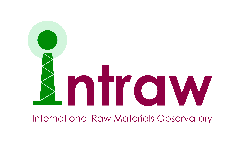 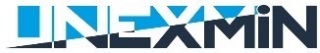 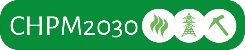 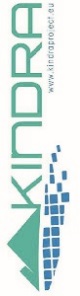 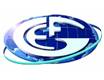 SZERVEZETI ÉLETAz MFT 165. Rendkívüli Közgyűlésének rövidített jegyzőkönyve4Az MFT elnökségi ülésének rövidített jegyzőkönyve5PROGRAMOK IDŐRENDBENMárcius 3.Progeo Földtudományi Természetvédelmi Szakosztály – előadóülés – Budapest8Március 6. Agyagásványtani Szakosztály, Ásványtan–Geokémiai Szakosztály – Fórum az agyagtudományi tárgyak helyzetéről a felsőoktatásban – Budapest8Március 10–11. Oktatási- Közművelődési Szakosztály, Észak-Magyarországi Területi Szervezet – 
X. Országos Középiskolai Földtudományi Diákkonferencia – Miskolc9Március 11–12.35. Miskolci Nemzetközi Ásványfesztivál – Miskolc9Március 20. Tudománytörténeti Szakosztály – előadóülés – Budapest11Március 22.A Magyarhoni Földtani Társulat 166. Rendes Közgyűlése11Március 24.Progeo Földtudományi Természetvédelmi Szakosztály – előadóülés – Budapest12Március 31.–április 1.Ifjú Szakemberek Ankétja – Kaposvár12Április 5–8.15Meeting of the Central European Tectonic Studies Groups, HUNTEK 2017 – Zánka12Április 11. Tudománytörténeti Szakosztály – a 90 éves Csath Béla köszöntése – Budapest 12Április 19.MFT, Eszterházy Károly Egyetem, MTA Miskolci Akadémiai Bizottsága Bányászati- Földtudományi- Környezettudományi Szakbizottsága – Karöltve – mezőgazdaság és ásványi nyersanyagok – Gyöngyös13Április 22.Társulati találkozó a Föld Napja alkalmából – Tatabánya13Április 24. Mérnökgeológiai és Környezetföldtani Szakosztály – Vezetőségi ülés és Doktoranduszok nemzetközi előadóülése – Budapest14BEHARANGOZÓMájus 11–13.Geomatematikai és Számítástechnikai Szakosztály – 20. Geomatematikai Ankét és 
9. Horvát-Magyar Geomatematikai Kongresszus – Pécs14Május 25–27.Őslénytani- Rétegtani Szakosztály – 20. Magyar Őslénytani Vándorgyűlés – Tardos17Június 1.Meddő? Hulladék? NEM! HASZONANYAG! 2017 Konferencia – Budapest19Augusztus 16–20.HUNGEO 2017 – „Bányászat és környezet – harmóniában” – Pécs20EGYÉB PROGRAMOK26H2020 PROJEKTJEINK LEGÚJABB HÍREI27A Magyarhoni Földtani Társulat 2017. évi kiemelt rendezvényeiX. Országos Középiskolai Földtudományi Diákkonferencia, 	március 10–11., MiskolcMFT 166. Rendes Közgyűlése, 	március 22., BudapestIfjú Szakemberek Ankétja (ISZA), 	március 31. – április 1., KaposvárÁsványi-nyersanyagok a mezőgazdaságban, 	április 19., GyöngyösFöld Napja, társulati találkozó	április 22., TatabányaXX. Geomatematikai ankét 	május 11–13., PécsXX. Őslénytani Vándorgyűlés, 	május 25–27., TardosII. Meddő? Hulladék? NEM! HASZONANYAG! Konferencia, 	június 1., BudapestXIII. HUNGEO, Magyar földtudományi szakemberek világtalálkozója, 	augusztus 16–20., PécsVII. Össz-egyetemi terepgyakorlat, 	augusztus 21–26., Ny-Magyarország, BurgenlandVII. Kőzettani Vándorgyűlés, 	szeptember 7–9., SzihalomVII. Földtani- és kultúrtörténeti értékeink nyomában, 	szeptember 23-24., FelvidékGeotóp napok 	október 7. és 14., több helyszínenAz Általános Földtani Szakosztály terepbejárása, 	október 13-14., ÉNy-MagyarországFöldtudományos forgatag, 	november 11–12., BudapestIV. Felsőoktatási Műhelytalálkozó, 	november 16–17., DebrecenV. NosztalGEO Ankét, 	november 24., Algyő2017. május 10.Rövid kurzus2017. május 11.Konferencia előadások, majd gálavacsora2017. május 12.Konferencia előadások, majd fakultatív kirándulás 2017. május 13.Konferencia előadások, konferencia ebéddel zárulRegisztrációs díjak:Korai regisztráció(2017. 03. 10-ig)Regisztráció2017. 04. 17-igKésői regisztráció(2017. 05. 5-ig)MFT tagsággal rendelkező dolgozó25 000 HUF30 000 HUF35 000 HUFMFT tagsággal nem rendelkező dolgozó32 000 HUF37 000 HUF42 000 HUFdiák MFT tagsággal20 000 HUF25 000 HUF30 000 HUFdiák MFT tagság nélkül 23 500 HUF28 500 HUF33 500 HUFAbsztrakt határidőkAbsztrakt határidőkRövid absztrakt benyújtása:2017. április 10-ig Értesítés a rövid absztrakt elfogadásáról:folyamatosan, de legkésőbb 2017. április 14-igKidolgozott absztrakt benyújtása:2017. április 25-igDr. Fedor Ferenc, elnökDr. Hatvani István Gábor, titkárolcsóbb szállásdrágább szállásolcsóbb szállásdrágább szállás17 400,-19 800,-17 400,-19 800,-társulati tag3200,-3200,-nem tag10 200,-10 200,-ÖSSZESEN:20 600,-23 000,-27 600,-29 000,-MOL NyrtMecsekérc ZrtI. HUNGEO’96, BudapestVII. GEO 2004, SzegedII. GEO’97, CsíksomlyóVIII. HUNGEO 2006, PécsIII. GEO’98, BudapestIX. HUNGEO 2008, Budapest IV. GEO’99, Kelet-Szlovákia és Kárpátalja X. HUNGEO 2010, Szombathely V. HUNGEO, PiliscsabaXI. HUNGEO 2012, EgerVI. GEO 2002, SopronXII. HUNGEO 2014, DebrecenDr. Áder János köztársasági elnökLovász Lászlóakadémikus, A Magyar Tudományos Akadémia elnökeKocsis Károlyakadémikus, A MTA Magyar Tudományosság Külföldön Elnöki Bizottság elnökeDr. Páva ZsoltPécs város polgármestereDr. Bódis Józsefa Pécsi Tudományegyetem rektoraDr. Gábriel Róbert a Pécsi Tudományegyetem Természettudományi Karának dékánjaElnök:Dr. Baksa Csaba MhFT és a HUNGEO TOP elnökeTitkár:Dr. Cserny Tibor MhFT főtitkárTagok:Dr. Ádám József MTTT elnökDr. Budai TamásPTE és ELTE, professzorCsicsák JózsefMecsekérc műszaki igazgatóDr. Dövényi ZoltánPTE, Doktori Iskola vezetője + MFT megbízottDr. Dunkel ZoltánMMT elnökDr. Fancsik TamásMFGI igazgatóDr. Geresdi IstvánPTE, Földrajzi Intézet igazgatóDr. Gombár LászlóMGE megbízottHuszár László OMBKE alelnökDr. Katona GáborMBFH főosztályvezetőDr. Leél-Össy Szabolcs MKBT elnökDr. Lénárt LászlóMHT megbízottSzarka László akadémikusMTA CsFK főigazgatóDr. Tardy JánosMTT ügyvezető elnökDr. Unger ZoltánMhFT társelnökZávoczky SzabolcsDDNPI igazgatóElnök:Dr. Baksa Csaba (MhFT)Titkár:Dr. Cserny Tibor (MhFT)Tagok:Dr. Geresdi István (PTE)Dr. Konrád Gyula (PTE, MhFT)Dr. Hámos Gábor (MhFT)Krivánné Horváth Ágnes (MhFT)Hollós András (DDNPI)Dövényi ZoltánFöldtudományi oktatás története a jubiláló Pécsi EgyetemenLóczy DénesTájrehabilitációs lehetőségek a Dráva menténKonrád GyulaA térség földtana Závoczky SzabolcsTermészetvédelem a Mecsekben és a Duna-Dráva Nemzeti ParkbanCsicsák JózsefBányászat és környezetvédelem a MecsekbenNádor Annamária„DARLING” nemzetközi geotermikus kutatás a Dél-Pannon régióban Bozó László Légköri szennyezőanyagok terjedésének vizsgálata különböző térskálákonBárdi Lászlóföldrajzi téma, előadáscím pontosítás alatt Molnár FerencA bányászat és a környezetvédelem harmóniája, európai esettanulmány)Viczián István, Kercsmár ZsoltA reformáció szerepe a magyar földtudományi nyelv kialakulásában korai regisztráció2017. március 31.-igkorai regisztráció2017. március 31.-igkorai regisztráció2017. március 31.-igkorai regisztráció2017. március 31.-igkésői regisztráció2017. március 31.- 2047. aug. 5 között.késői regisztráció2017. március 31.- 2047. aug. 5 között.késői regisztráció2017. március 31.- 2047. aug. 5 között.késői regisztráció2017. március 31.- 2047. aug. 5 között.resztvevő08. 16.08. 17-18.08. 17.08. 19-20.08. 16.08. 17-18.08. 17.08. 19-20.elő-kirándulásplenáris és szekció napfogadásutó-kiránduláselő-kirándulásplenáris és szekció napfogadásutó-kirándulásMFT tag, aktív6350.-13970.-10795.-15240.-8255.-16510.-12270.-17780.-MFT tag, nyugdíjas/diák6350.-6985.-10795.-15240.-8255.-8255.-12270.-17780.-Nem MFT tag, aktív8255.-16510.-12270.-17780.-10160.-19050.-14605.-19050.-Nem MFT tag, nyugdíjas/diák8255.-8255.-12270.-17780.-10160.-9525.-14605.-19050.-diák, csak kávészünettel, konferenciacsomag és abstractkötet nélküldiák, csak kávészünettel, konferenciacsomag és abstractkötet nélkül3810.----4445.---